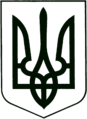 УКРАЇНА
    МОГИЛІВ-ПОДІЛЬСЬКА МІСЬКА РАДА 
   ВІННИЦЬКОЇ ОБЛАСТІ  ВИКОНАВЧИЙ КОМІТЕТ   РІШЕННЯ№97Від 30.04.2020р.                                                           м. Могилів-ПодільськийПро укладення додаткової угоди до договорів про відшкодування вартості лікарських засобів для хворих, що потребують інсулінотерапії  Керуючись ст.143 Конституції України, Бюджетним кодексом України, ст. 32 Закону України «Про місцеве самоврядування в Україні», відповідно до Закону України «Про внесення змін до деяких законодавчих актів України щодо удосконалення законодавства з питань діяльності закладів охорони здоров’я», постанови Кабінету Міністрів України від 23.01.2015 року № 11 «Деякі питання надання медичної субвенції з державного бюджету місцевим бюджетам», постанови Кабінету Міністрів України від 23.03.2016 року №239 (зі змінами), з врахуванням вимог постанови Кабінету Міністрів України від 05.03.2014 року № 73 (зі змінами), наказів Міністерства охорони здоров’я України від 23.12.2015 року № 890 (зі змінами), від 13.04.2016 року № 359, а також наказу Міністерства охорони здоров’я України про затвердження реєстру референтних цін (цін відшкодування) на препарати інсуліну, який є чинним на момент відпуску препаратів інсуліну, рішення 44 сесії Могилів-Подільської міської ради 7 скликання від 17.12.2019р. № 1004 «Про бюджет міста на 2020 рік» (зі змінами та доповненнями), розглянувши заяви ПП «Конекс» та ТОВ «Подорожник Вінниця»,-     виконком міської ради ВИРІШИВ:1. Надати дозвіл міському голові Петру Бровку на укладення додаткової     угоди до:    1.1. договору № 5 від 20.01.2020 року про відшкодування вартості            лікарських засобів для хворих, що потребують інсулінотерапії,            укладеного з ТОВ «Подорожник Вінниця», а саме, узгодженої зміни            суми в бік збільшення на 67300 (шістдесят сім тисяч триста) грн. 00            коп. та терміну дії до моменту проведення остаточних розрахунків.    1.2. договору № 6 від 20.01.2020 року про відшкодування вартості            лікарських засобів для хворих, що потребують інсулінотерапії,           укладеного з ПП «Аптека Конеск», а саме, узгодженої зміни суми в бік            збільшення на 1000000 (один мільйон) грн. 00 коп. та терміну дії до            моменту проведення остаточних розрахунків.2. Юридичному відділу апарату міської ради та виконкому підготувати      додаткову угоду до договору № 5 від 20.01.2020 року та договору № 6     від 20.01.2020 року про відшкодування вартості лікарських засобів для     хворих, що потребують інсулінотерапії.3. Фінансово-економічному управлінню Могилів-Подільської міської ради      (Мостовик І.В.) здійснити заходи відповідно до даного рішення.4. Дане рішення винести на затвердження сесією міської ради.5. Контроль за виконанням даного рішення покласти на секретаря міської     ради, в.о. першого заступника міського голови Гоцуляка М.В..Міський голова                                                                     П. Бровко